聚焦“建构”：2014技艺成就建筑之美国际会议3rd Dialogue of Architecture and Technique：Build Beauty主办单位：中国建筑设计院有限公司、《建筑技艺》杂志社承办单位：《建筑技艺》杂志社、《建筑结构》杂志社协办单位：威卢克斯（中国）有限公司、南京倍立达新材料系统工程股份有限公司、北京诚信金通商贸有限公司、深圳市中孚泰文化建筑建设股份有限公司时间：2014年11月14（周五）、15日地点：北京首创新大都国际会议中心（西城车公庄大街21号新大都饭店内，紧邻中国建筑设计研究院）Sponsored by:  Architecture Design and Research Group 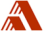                 Journal of Architecture TechniqueOrganized by：Journal of Architecture Technique Journal of Building Structure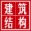 Co-organizer: VELUX（CHINA）Co, LtdConference Venue:    Center会议背景“技艺成就建筑之美国际会议”作为中国建筑设计院有限公司和《建筑技艺》共同打造的年度品牌会议，自2012年起已在上海、北京成功举办了两届，得到了业界的普遍认可，每次会议均有四百余人参加。今年会议主题聚焦“建构”，邀请更多国内外知名建筑师、结构师共话如何高完成度实施项目。会议期间注意事项（1）住宿（2）代表证和餐券（3）发票（4）同声传译设备租赁（5）参观会议整体安排会议日程表11月14日 上午 14th November 201411月14日 下午11月15日 15th November 2014Forum Agenda14th November 201415th November 2014   主持嘉宾演讲嘉宾（国外）Stephan Schuetz，gmp 冯• 格康，玛格及合伙人建筑师事务所合伙人Stephan Schuetz，Partner/gmp代表项目：意大利威尼斯火车站复兴展、德国魏玛新会展大厅、德国柏林话剧院、中国青岛大剧院、中国国家博物馆、中国北京基督教堂等。Chris Hardie，丹麦SHL事务所合伙人Chris Hardie，Partner，Head of Shanghai Office/ SHL代表项目：英国阿伯丁大学新图书馆、荷兰海牙国际刑事法院、加拿大哈利法克斯中央图书馆、上海梦中心“梦想巨蛋”、“梦剧场”和“艺术与设计中心、宁波市图书馆新馆、宁波日报报业集团总部大楼、北外滩翡翠国际艺术集团艺术馆（由旧上海煤仓改建）Satoshi Ohashi（大桥谕），扎哈·哈迪德建筑事务所合伙人，北京工作室负责人Satoshi Ohashi，Partner，Director of Beijing Office / Zaha Hadid Architects 主持项目：银河SOHO、望京SOHO、凌空SOHO、宋庄设计博物馆、新北京机场等。Jonathan Kerry，奥雅纳（Arup）联席董事Jonathan Kerry，Associate Director / Arup结构设计：北京CBD核心区Z6地块项目（Foster+Partners）、北京首都国际机场3号航站楼项目（Foster+Partners）、江西自然博物馆项目（MADA s.p.a.m）、宁波市鄞州市民服务中心项目（Studio Pei Zhu）、国伦敦国家肖像馆项目（Dixon.Jones）、英国伦敦劳德媒体中心项目（Future Systems）等。Gregers Reimann，爱易恩工程设计顾问有限公司 （IEN Consultants）董事总经理Gregers Reimann，President / IEN Consultants代表项目：ST钻石大厦以及GEO大厦、吉隆坡国际机场2号航站楼、吉隆坡生态城、印尼国家石油公司能源塔大厦、新加坡国立大学SDE零能耗示范楼、亚洲发展银行总部大楼等。彭惠君，Foster+Partners事务所合伙人Emily Phang，Partner / Foster+Partners主持项目：阿布扎比中央广场万豪酒店、阿布扎比瑟克查德国家博物馆、上海外滩国际金融中心等。Satoshi Maeda（前田聪志），PLaT architects合伙人Satoshi Maeda，Partner / PLaT architects代表项目：内蒙古响沙湾莲花酒店、西安泾河新城中心商务核心区城市设计、东胜朵日纳雕塑公园、砒砂岩地质公园规划、鄂尔多斯万正广场、鄂尔多斯老年活动中心等。演讲嘉宾（国内）李兴钢，中国建筑设计研究院副总建筑师Li Xinggang，Vice Chief Architect / CAG代表项目：兴涛接待展示中心、建川文革镜鉴博物馆暨汶川地震纪念馆、复兴路乙59-1号改造、北京地铁昌平线西二旗站、商丘博物馆、“第三空间”、元上都遗址博物馆、海南国际会展中心、绩溪博物馆、元上都遗址大门、西柏坡华润希望小镇等。徐维平，华东建筑设计研究总院总建筑师Xu Weiping，Chief Architect / ECADI代表项目：国家电力调度中心、中国华能集团总部大厦、人民大会堂上海厅、北京华茂中心办公楼、深圳紫荆山庄、武汉中心、世博A片区核心地块等。倪阳，华南理工大学建筑设计院副院长，国家勘察设计大师Ni Yang，Vice President，Vice General Architect / SCUT代表项目：广州国际会展中心（中国出口商品交易会琶洲展馆）、华工大“逸夫人文馆”、侵华日军南京大屠杀遇难同胞纪念馆扩建工程、2010年上海世博会中国馆、广州国际金融中心（西塔）、广州国际羽毛球培训中心、广州希尔顿酒店等。任力之，同济大学建筑设计研究院（集团）有限公司副总裁Ren Lizhi，Vice President / TJAD代表项目：北京建筑大学图书馆、米兰世博会中国企业联合馆、非盟国际会议中心、东莞国际会展中心、东莞图书馆、宁寿大厦、同济大学校门改建、浙江省公安指挥中心、上海哈瓦那大酒店、外滩十八号楼、上海国际汽车博物馆、井冈山革命博物馆等。章明，同济大学建筑与城市规划学院建筑系副主任，同济大学建筑设计研究院（集团）有限公司原作设计工作室主持建筑师Zhang Ming，Deputy Director / Department of Architecture / CAUP of Tongji University代表项目：星巴克世博会最佳实践区特别店、原作设计工作室改造、范曾艺术馆、2010年上海世博会城市未来馆、同济规划大厦、北站社区文化中心、嘉定司法中心、南开大学核心教学区、上海当代艺术博物馆等。李亚明，上海建筑设计研究院有限公司总工程师Li Yaming，Chief Engineer / SIADR结构设计：上海科技馆、中国航海博物馆等。张 彤，东南大学建筑学院建筑系主任Zhang Tong，Director of Department of Architecture / Southeast University代表项目：镇海口海防历史纪念馆、中国人民解放军海军诞生地纪念馆、南京农业大学图书馆改扩建、中国普天上海信息产业园智能生态科研楼、5•12汶川地震灾后援建绵竹市广济镇卫生院等。盛宇宏，汉森伯盛董事长、总建筑师Eric Shing，President / Shing & Partners代表项目：阳朔河畔度假酒店、东莞丰泰花园酒店、广州希尔顿逸林酒店、广佛智城、佛山中药大厦、花都骏壹万邦、合肥中侨中心、尚东栢悦府、广州云山诗意、南京紫园、广东实验中学、河北邯郸一中等。左晴，美国TT公司副总裁（魏所提供）Zuo Qing，Vice President / Thornton Tomasetti Engineers 代表项目：台北101大厦、上海中心、深圳平安大厦、上海恒隆广场、广州太古汇关飞，中国建筑设计院有限公司本土设计研究中心建筑师Guan Fei，Architect / Land Based Rationalism D.R.C. of CAG代表项目：青海玉树康巴艺术中心、北川文化中心、厦门航运中心总部大厦、德阳市奥林匹克后备人才学校、北京西山中间建筑等。刘方磊，北京市建筑设计研究院有限公司（BIAD）一院建筑创作部部长Liu Fanglei，Building Creative Department Minister / BIAD代表项目：APEC雁栖岛主会场(会议中心）、APEC雁栖湖会展中心、北京香港马会会所、运河壹号、广州南站、淄博国宾馆、月坛公园综合服务中心等。徐磊，中国建筑设计院有限公司一合建筑设计研究中心主任、总建筑师Xu Lei，Chief Architect / UD Architects of CAG代表项目：国家网球中心、天津北洋园起步区南区体育中心、北京蓝星科技大厦、宁波会展中心2号馆、喀麦隆巴富萨姆体育场、中国建设银行北京生产基地、北京中石油科技大厦、深圳华为荔枝园等。陆轶辰，清华大学副教授，纽约Link-Arc建筑师事务所主持建筑师Lu Yichen，Chief Architecture / Link-Arc代表项目：2015年意大利米兰世博会中国馆、纽约埃弗丽费雪音乐厅、阿布扎比古根海姆博物馆、杭州师范大学仓前演艺中心及美术馆等。赵金彦，威卢克斯中国有限公司商务总监Zhao Jinyan，Commercial Director / VELUX（China）Co.,Ltd.产品应用案例：丹麦ATP办公楼、西班牙马略卡岛温泉水疗酒店、桐城文化博物馆、杭州美丽洲教堂、法国勃朗峰古德登山旅社等。陈伟，南京倍立达新材料系统工程股份有限公司总工程师Chen Wei，Chief Engineer / Nanjing Beilida Industry Co.,Ltd钟小平，北京诚信金通商贸有限公司总经理Zhong Xiaoping，President/Beijing Hongcrit Business&Trading Co..Ltd谭泽斌，深圳市中孚泰文化建筑建设股份有限公司董事长Tan Zebin，President / Shenzhen Z&F Culture Group会务组联系方式会议咨询  13581811993（朱晓琳）、18701529806（杨琳）参观  13520457919（吴春花）发票咨询  会场外布展及住宿咨询酒店电话  010-68319988参观项目介绍国家网球中心地点：北京奥林匹克森林公园设计单位：中国建筑设计院有限公司建筑面积：作为中国网球公开赛的专用场馆，由中国建筑设计院有限公司一合建筑U11工作室设计的国家网球馆位于北京奥林匹克园区内。落成于2011年8月的新球场，以其独特的建筑设计和国际领先的设施，是北京最大的网球专用场馆。
以形式和功能的统一性为设计理念，国家网球馆新球场的设计采用16组V型合柱支撑看台和建筑外维护系统，建筑外立面和结构的V型体系完美结合，以类三角形建筑语言统一整体，摈弃繁琐的附加装饰，以纯粹的形式、材料、和结构之间的平衡体现出建筑的美感和优雅。主体采用混凝土浇注而成，浑厚的材料突出建筑自身的体量感和感官上的宏伟感。
因为造型上的特点和其在中国网球领域的重要性，新球场被冠名为“钻石球场”，先进的设施可以为15,000名观众提供高品质的观赛体验。为应对比赛期间的天气变化，钻石球场安装了开启式活动屋面，60m×70m的最大开合尺寸堪称亚洲之最，12分钟完成开启。分作2层、4个独立单元的屋顶，可向东西方向开启，并可叠放在设置于两侧固定屋盖内的贮藏空间中。采用高分子透光材料制成的屋顶，具有良好的透光率，使在白天进行的赛事依靠自然光就可以获得需要的照明，能源和运营成本都因此得到了极为有效的控制。
除了常规的环绕球场的观众坐席，钻石球场特设了2层玻璃包厢，在有限的空间里设计了更多可以提供近距离观赛体验的座椅，以满足观赛贵宾和其他特别赛事活动的需求。
另一个钻石球场的特别设计是位于7层的环形观景台。通过半开放式的环绕整个球场的设计，观众可以在这里360°俯瞰位于球场旁边的奥林匹克公园和周边风景，得以在比赛间隙获得休息和放松。
钻石球场充分利用场地自身的特点来解决场内外的交通问题。观众将通过设置于2楼看台的通道进入球场，而工作人员、贵宾、和球员的通道设置于看台的下面，由此不同的动线可能产生的冲突被减少到最低程度，室内空间的舒适性得以保证。在球场之外，不同群体的出入口经过精心设计，被有效地分流，从而保证即使在球场上座率达到其最高限度时，交通和流线仍然可以保持井然有序。红砖美术馆地点：北京市朝阳区东北部一号地国际艺术区建筑设计：北京大学建筑研究中心教授董豫赣建筑面积：约10 000m2红砖美术馆位于北京市朝阳区孙河乡顺白路一号地国际艺术园，由企业家、收藏家闫士杰和曹梅夫妇创办，2012年12月初步建成并试运营，2014年5月正式对外开放，包括6000㎡的建筑和8000㎡的庭园。美术馆的建筑设计由著名建筑师、北京大学建筑研究中心教授董豫赣担纲，与周边土地相结合、在原有环境中生长，采用红色砖块作为基本元素，辅以部分建筑上青砖的使用，打造出一座配备有当代山水庭院的园林式美术馆，并也因此成为红砖美术馆在众多美术馆建筑中脱颖而出的最大特色。观众在这里可以获得全新的审美体验，不仅能够观看到室内的作品展出，亦可游弋于户外各种景观之中。独特的建筑语言和创新的园林景观为当代艺术与文化的发生、碰撞、呈现，提供了不同于传统美术馆的多种可能性。
    作为对西方建筑与景观专业分离的批判，红砖美术馆的建筑与庭园设计分三部分展开：一方面，以白居易的《大巧若拙赋》对“巧”的匠心要求，将原有大棚的简陋空间，改造为意象密集的美术馆展示空间；另一方面，为改观当代景观图案式设计的乏味，本设计借鉴中国园林长达千年的城市山林的经验，并尝试经营出可行可望可居可游的密集意象；作为对封闭美术馆与北部山林间的过渡，庭院部分的设计，作为对之前设计的清水会馆的思考延伸，尝试着将生活场景更准确的表达出来，并以此庭院部分连接北部园林与南部的建筑部分。日期时间事项地点11月13日13:00-22:00报到新大都饭店一层西门大厅11月14日7：00-8:20早餐新大都饭店一层咖啡厅11月14日8:30-8:40开幕式新大都首创国际会议中心11月14日8:40-11:20大会报告新大都首创国际会议中心11月14日11:20-13:30午餐（自助餐）新大都饭店一层咖啡厅11月14日13:30-17:20大会报告新大都首创国际会议中心11月14日17:30-19:00晚餐新大都饭店一层咖啡厅11月15日7：00-8:20早餐新大都饭店一层咖啡厅11月15日8:30-11:55大会报告新大都首创国际会议中心11月15日11:40-13:30午餐（自助餐）新大都饭店一层咖啡厅11月15日13:30参观集合新大都饭店正门13:30-16:30工程参观凭参观券和代表证上车8:30-8:40开幕式开幕式开幕式8:30-8:40主持：崔愷，中国建筑设计研究院副院长兼总建筑师，中国工程院院士
致辞：刘燕辉，中国建筑设计院有限公司书记主持：崔愷，中国建筑设计研究院副院长兼总建筑师，中国工程院院士
致辞：刘燕辉，中国建筑设计院有限公司书记主持：崔愷，中国建筑设计研究院副院长兼总建筑师，中国工程院院士
致辞：刘燕辉，中国建筑设计院有限公司书记上半场报告（主持人：汪恒，中国建筑设计研究院执行总建筑师）上半场报告（主持人：汪恒，中国建筑设计研究院执行总建筑师）上半场报告（主持人：汪恒，中国建筑设计研究院执行总建筑师）上半场报告（主持人：汪恒，中国建筑设计研究院执行总建筑师）时 间演讲嘉宾单位/职务演讲主题8:40-9：05Stephan Schuetzgmp 冯• 格康，玛格及合伙人建筑师事务所合伙人天津大剧院9：05-9:30Chris Hardie丹麦SHL事务所合伙人、创意总监设计以人为本：北欧建筑设计的国际实践（围绕最近完成的哈利法克斯市图书馆和SHL在中国的设计项目探讨）9:30-9：55李兴钢中国建筑设计研究院副总建筑师绩溪博物馆9:55-10:05茶   歇茶   歇茶   歇下半场报告（主持人：张彤，东南大学建筑学院建筑系主任）下半场报告（主持人：张彤，东南大学建筑学院建筑系主任）下半场报告（主持人：张彤，东南大学建筑学院建筑系主任）下半场报告（主持人：张彤，东南大学建筑学院建筑系主任）10：05-10：30徐维平华东建筑设计研究总院总建筑师城市“边缘”地区的再利用——关于世博A片区核心地块设计实践10:30-10:55倪 阳华南理工大学建筑设计院副院长，国家勘察设计大师建筑那些事儿...（广州国际羽毛球培训中心、广州希尔顿酒店等的设计实践）10：55-11：20任力之同济大学建筑设计研究院（集团）有限公司副总裁建筑的形和意——北京建筑大学图书馆和米兰世博会中国企业联合馆11:20-11:40陈伟南京倍立达新材料系统工程股份有限公司总工程师PC-GRC在住宅工业化建筑的应用上半场报告（主持人：张鹏举，内蒙古工业大学教授、内蒙古工大建筑设计有限责任公司董事长）上半场报告（主持人：张鹏举，内蒙古工业大学教授、内蒙古工大建筑设计有限责任公司董事长）上半场报告（主持人：张鹏举，内蒙古工业大学教授、内蒙古工大建筑设计有限责任公司董事长）上半场报告（主持人：张鹏举，内蒙古工业大学教授、内蒙古工大建筑设计有限责任公司董事长）上半场报告（主持人：张鹏举，内蒙古工业大学教授、内蒙古工大建筑设计有限责任公司董事长）13：30-13：5513：30-13：55章明同济大学建筑与城市规划学院建筑系副主任，同济大学建筑设计研究院（集团）有限公司原作设计工作室主持建筑师关系之于场所的意义——星巴克世博会最佳实践区特别店、原作设计工作室改造、范曾艺术馆设计实践13:55-14:2013:55-14:20李亚明上海建筑设计研究院有限公司总工程师更轻更美——中国航海博物馆、辰山植物园、青岛园艺博览会等空间结构实践  14:20-14:4014:20-14:40赵金彦威卢克斯中国有限公司商务总监威卢克斯主动式建筑研究与实践14:40-15:0514:40-15:05张 彤东南大学建筑学院建筑系主任后城市化空间弥补——南京三宝科技园区设计实践15:05-15:1515:05-15:15                         休息                         休息                         休息下半场报告（主持人：许世文，浙江省建筑设计研究院总建筑师）下半场报告（主持人：许世文，浙江省建筑设计研究院总建筑师）下半场报告（主持人：许世文，浙江省建筑设计研究院总建筑师）下半场报告（主持人：许世文，浙江省建筑设计研究院总建筑师）下半场报告（主持人：许世文，浙江省建筑设计研究院总建筑师）15:15-15:40陆轶辰陆轶辰清华大学副教授，纽约Link-Arc建筑师事务所主持建筑师师全球化下的中国实践——2015年米兰世博会中国馆建筑15:40-16:05盛宇宏盛宇宏汉森伯盛国际设计集团董事长、总建筑细节成就建筑美（尚东柏悦府、中铁京南一品、南沙保利城）16:05-16:30左晴左晴美国TT公司副总裁非常规建筑和结构的配合：Steel: why? Where? How? （纽约时报总部大楼、武汉大学博物馆）16:30-16:55关飞关飞中国建筑设计院有限公司本土设计研究中心建筑师德阳奥校、玉树康巴艺术中心16:55-17:20刘方磊刘方磊北京市建筑设计研究院有限公司（BIAD）一院建筑创作部部长以道营器——雁栖湖国际会议中心与雁栖湖国际会展中心方案创作及工程建造概述上半场报告（主持人：陆轶辰，清华大学副教授，纽约Link-Arc建筑师事务所主持建筑师）上半场报告（主持人：陆轶辰，清华大学副教授，纽约Link-Arc建筑师事务所主持建筑师）上半场报告（主持人：陆轶辰，清华大学副教授，纽约Link-Arc建筑师事务所主持建筑师）上半场报告（主持人：陆轶辰，清华大学副教授，纽约Link-Arc建筑师事务所主持建筑师）时 间演讲嘉宾单位/职务演讲主题8:30-8:55彭惠君Foster+Partners事务所合伙人城市与文化的灵感打造上海外滩金融中心         8:55-9:20Jonathan Kerry奥雅纳（Arup）联席董事结构一体化设计（主讲北京CBD核心区Z6地块项目）9:20-9:45Gregers Reimann爱易恩工程设计顾问有限公司 （IEN Consultants）董事总经理构建真正的绿色建筑——丹麦的经验与亚洲的实践（主讲ST钻石大厦、The Cube等项目的绿色设计）9:45-10:05钟小平北京诚信金通商贸有限公司总经理技术成就建筑之美——德国莱利艺术混凝土技术系统 10:05-10:15茶 歇茶 歇茶 歇下半场报告（主持人：桂学文，中南建筑设计院股份有限公司总建筑师）下半场报告（主持人：桂学文，中南建筑设计院股份有限公司总建筑师）下半场报告（主持人：桂学文，中南建筑设计院股份有限公司总建筑师）下半场报告（主持人：桂学文，中南建筑设计院股份有限公司总建筑师）10:15-10:40Satoshi Ohashi（大桥谕）扎哈·哈迪德建筑事务所合伙人，北京工作室负责人设计的过程：过去与现在（主讲银河SOHO、望京SOHO、凌空SOHO等）10:40-11:00谭泽斌深圳市中孚泰文化建筑建设股份有限公司董事长中国剧院发展方向的思考11：00-11:25Satoshi Maeda（前田聪志）PLaT architects合伙人景观建筑——响沙湾莲花酒店11:25-11:50徐磊中国建筑设计院有限公司一合建筑设计研究中心主任、总建筑师国家网球馆11：50-11：55闭幕式闭幕式闭幕式11：50-11：55致辞：文兵，中国建筑设计院有限公司董事长致辞：文兵，中国建筑设计院有限公司董事长致辞：文兵，中国建筑设计院有限公司董事长8:30-8:40Opening CeremonyOpening CeremonyOpening Ceremony8:30-8:40Host：Cui Kai, Academician/ the Chinese Academy of EngineeringHost：Cui Kai, Academician/ the Chinese Academy of EngineeringHost：Cui Kai, Academician/ the Chinese Academy of Engineering8:30-8:40Speech：Liu Yanhui，Clerk/ China Architecture Design and Research GroupSpeech：Liu Yanhui，Clerk/ China Architecture Design and Research GroupSpeech：Liu Yanhui，Clerk/ China Architecture Design and Research GroupHostHostHostHostTimespeakersUnits / PostTheme8:40-9：05Stephan SchuetzPartner/gmpTianjin Theatre9：05-9:30Chris HardiePartner，Creative Director /SHLPeople-oriented Design：Nordic Architecture in an International Context （Completed Halifax Library and Related Projects in China）9:30-9：55Li XinggangVice Chief Architect / CAGJixi Museum9:55-10:05RefreshmentRefreshmentRefreshmentHostHostHostHost10：05-10：30Xu WeipingChief Architect / ECADITransformation on the Edge of City：Practice for World Expo Core Area A10:30-10:55Ni YangVice President，Vice General Architect / SCUTThings about Buildings（Guangzhou International Badminton Training Center, Guangzhou Hilton Hotel）10：55-11：20Ren LizhiVice President / TJADLibrary of Beijing University of Civil Engineering and Architecture，China Corporate United Pavilion of Expo 2015 Milan11:20-11:40Chen WeiChief Engineer / Nanjing Beilida Industry Co.,LtdApplication of PC-GRC in Housing IndustrializationHost：Zhang Pengju，President/ Inner Mongolia University of Technology Architectural Design Co.,Ltd.Host：Zhang Pengju，President/ Inner Mongolia University of Technology Architectural Design Co.,Ltd.Host：Zhang Pengju，President/ Inner Mongolia University of Technology Architectural Design Co.,Ltd.Host：Zhang Pengju，President/ Inner Mongolia University of Technology Architectural Design Co.,Ltd.13：30-13：55Zhang MingDeputy Director / Department of Architecture / CAUP of Tongji UniversityStarbucks Coffee at UBPA，Fan Zeng Art Museum13:55-14:20Li YamingChief Engineer / SIADRThe Structure Design of Shanghai Maritime Museum，Shanghai Chenshan Botanical Garden，Qingdao Horticultural Exposition14:20-14:40Zhao JinyanCommercial Director / VELUX（China）Co.,LtdFuture Building14:40-15:05Zhang TongDirector of Department of Architecture / Southeast UniversityDesign on Nanjing Sample Technology Park15:05-15:15Rest TimeRest TimeRest TimeHost：Host：Host：Host：15:15-15:40Lu YichenChief Architecture / Link-ArcChina Pavilion of Expo 2015 Milan15:40-16:05Eric Shing President / Shing & Partners Details Create the Beauty of Architecture 16:05-16:30Zuo QingVice President / Thornton Tomasetti EngineersSteel: why? Where? How? （The New York Times Headquarters，Wuhan University Museum）16:30-16:55Guan FeiArchitect / Land Based Rationalism D.R.C. of CAGDeyang Olympic Sports School, Yushu Kangba Arts Center16:55-17:20Liu FangleiBuilding Creative Department Minister / BIADLake Yanxi International Conference Center and Lake Yanxi International Convention CenterHost：Lu Yichen，Chief Architecture / Link-ArcHost：Lu Yichen，Chief Architecture / Link-ArcHost：Lu Yichen，Chief Architecture / Link-ArcHost：Lu Yichen，Chief Architecture / Link-ArcTimeSpeakersUnits / PostTheme8:30-8:55Emily PhangPartner / Foster+PartnersThe Urban and Cultural inspirations of Shanghai Bund Finance Centre8:55-9:20Jonathan KerryAssociate Director / ArupIntegrated Structural Design9:20-9:45Gregers ReimannPresident / IEN ConsultantsBuild Truly Green Building：The Case of Denmark and Practices in Asia （ST Diamond Building，The Cube）9:45-10:05Zhong XiaopingPresident/Beijing Hongcrit Business&Trading Co..LtdReckli Concrete System from Germany10:05-10:15RefreshmentRefreshmentRefreshmentHost：Gui Xuewen，Chief Architect/ Central-South Architectural Design Institute Co., LtdHost：Gui Xuewen，Chief Architect/ Central-South Architectural Design Institute Co., LtdHost：Gui Xuewen，Chief Architect/ Central-South Architectural Design Institute Co., LtdHost：Gui Xuewen，Chief Architect/ Central-South Architectural Design Institute Co., Ltd10:15-10:40Satoshi OhashiPartner，Director of Beijing Office / Zaha Hadid ArchitectsDesign Process：Past and Presence （Galaxy SOHO，Wangjing SOHO，Sky SOHO）10:40-11:00Tan ZebinPresident / Shenzhen Z&F Culture GroupThinking about Tevelopment of Theatre in China11：00-11:25Satoshi MaedaPartner / PLaT architectsLandscape Architecture：Xiang Sha Wan Lotus Hotel11:25-11:50Xu LeiChief Architect / UD Architects of CAGNational Tennis Center11：50-11：55Closing CeremonyClosing CeremonyClosing Ceremony11：50-11：55Speech：Wen Bing，President / CAGSpeech：Wen Bing，President / CAGSpeech：Wen Bing，President / CAG